中国膜工业协会文件中膜协[2023]第55号关于举办“水处理工程项目经理培训班”的通知各有关单位：为培养建设一支适应市场需求、满足膜与水处理工程项目管理需要的专业化项目经理队伍，持续提升我行业项目经理的综合素质与业务能力，保障水处理工程质量、控制项目成本、保证项目按进度安全实施，中国膜工业协会计划于2023年9月在天津举办“水处理工程项目经理培训班”，培训详情如下： 培训概况培训名称：水处理工程项目经理培训班（第四期）培训日期：2023年9月8—10日（7日报到）报到地点：汇高花园酒店地    址：天津市南开区白堤路236号增1号；电话：022-87897777培训地点：自然资源部天津海水淡化与综合利用研究所地    址：天津市南开区航海道55 号     组织机构主办单位：中国膜工业协会协办单位：自然资源部天津海水淡化与综合利用研究所承办单位：国家海水及苦咸水利用产品质量检验检测中心          中国膜工业协会培训部培训对象膜及水处理行业相关企业管理人员业务经理、预决算管理人员项目经理、施工现场管理人员有意从事本类工作的本专业高校应届毕业生培训安排课程内容本期培训采用集中授课的形式，集中面授时间为25标准课时，课程内容如下：《膜分离技术》：1）膜分类及特点；2）膜分离原理；3）分离膜制备方法；4）膜分离技术应用（一、二）；6）膜分离技术前沿 7）海水淡化工程案例        主讲教师：潘献辉 教授级高工，自然资源部天津海水淡化研究所 检测中心主任《水处理工程技术》：1）微污染水源水处理技术；2）给水处理厂常规工艺；3）污水处理技术；4）工业项目工艺；5）污水处理厂工艺主讲教师：肖东 高级工程师，北京京润环保科技股份有限公司 董事长《项目经理与项目管理》：模块1：项目管理导论：1）项目管理体系  2）项目管理流程。模块2：项目经理1）项目经理的地位作用   2）项目经理的岗位职责3）项目经理的职业素养   4）项目经理的行为习惯模块3：项目的全过程管理项目前期阶段管理     项目勘察设计管理3）项目招投标管理       4) 项目施工阶段管理(1)施工进度管理  (2)施工成本管理        (3)施工质量管理(4)工程各个环节质量控制要点             (5)施工合同管理(6)施工安全管理  (7)项目信息、沟通管理  (8)职业健康和环境管理5) 试生产及竣工验收管理    6) 项目后评价       《承包方项目管理实例》：模块1：项目概况：1）项目概况及工艺流程；2）水厂总体设计简介；3）膜系统设计简介模块2：水厂建设项目管理案例接到项目管理任务后的前期工作；计划进度设置（预算、进度、人员安排）；过程控制（日报、周报、纠偏与协调）；项目实施过程中的风险控制；内部管理（建设、培训、指导、监督、考核）；项目管理全过程经验与技巧总结分析模块3：水厂投入运行后至今的现状模块4：从某膜法水厂全过程项目管理中总结的经验和关键点主讲教师：雍文彬 中信环境技术有限公司膜中心总经理培训费用3500元/人；会员单位3200元/人；学生2500元/人（凭有效学生证）如希望提前汇款，请汇款至中国膜工业协会（注明项目经理）：户  名：中国膜工业协会开户行：中国农业银行股份有限公司北京宣武支行营业部账  号：11171101040005125培训期间安排食宿，住宿费用自理。核发证书通过培训考试成绩合格者，中国膜工业协会将颁发专业能力证书—《项目经理》，证书在中国膜工业协会官网可查。联系方式中国膜工业协会联系人（微信同号）：薛鸽（18010043882）；石雪莉（13501320130）E-mail：shixueli1030@163.com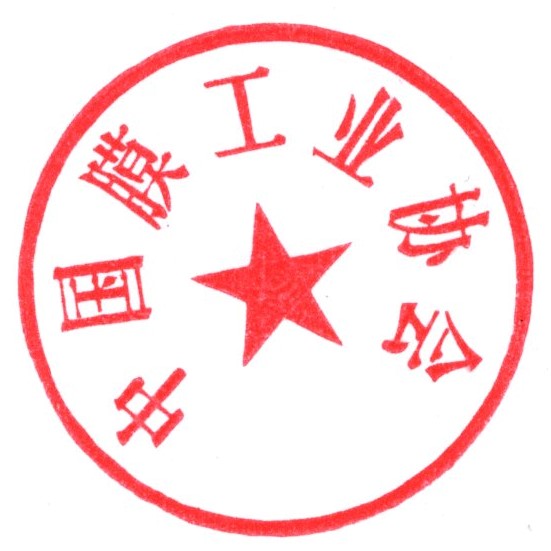 中国膜工业协会                                                    2023年7月28日时  间时  间内容与主题9.07全天报到9.08上午膜分离技术9.08下午水处理工程技术9.09全天项目经理与项目管理9.09全天项目全过程管理9.09全天项目施工现场细节管理9.10上午承包方项目管理实例9.10下午考试